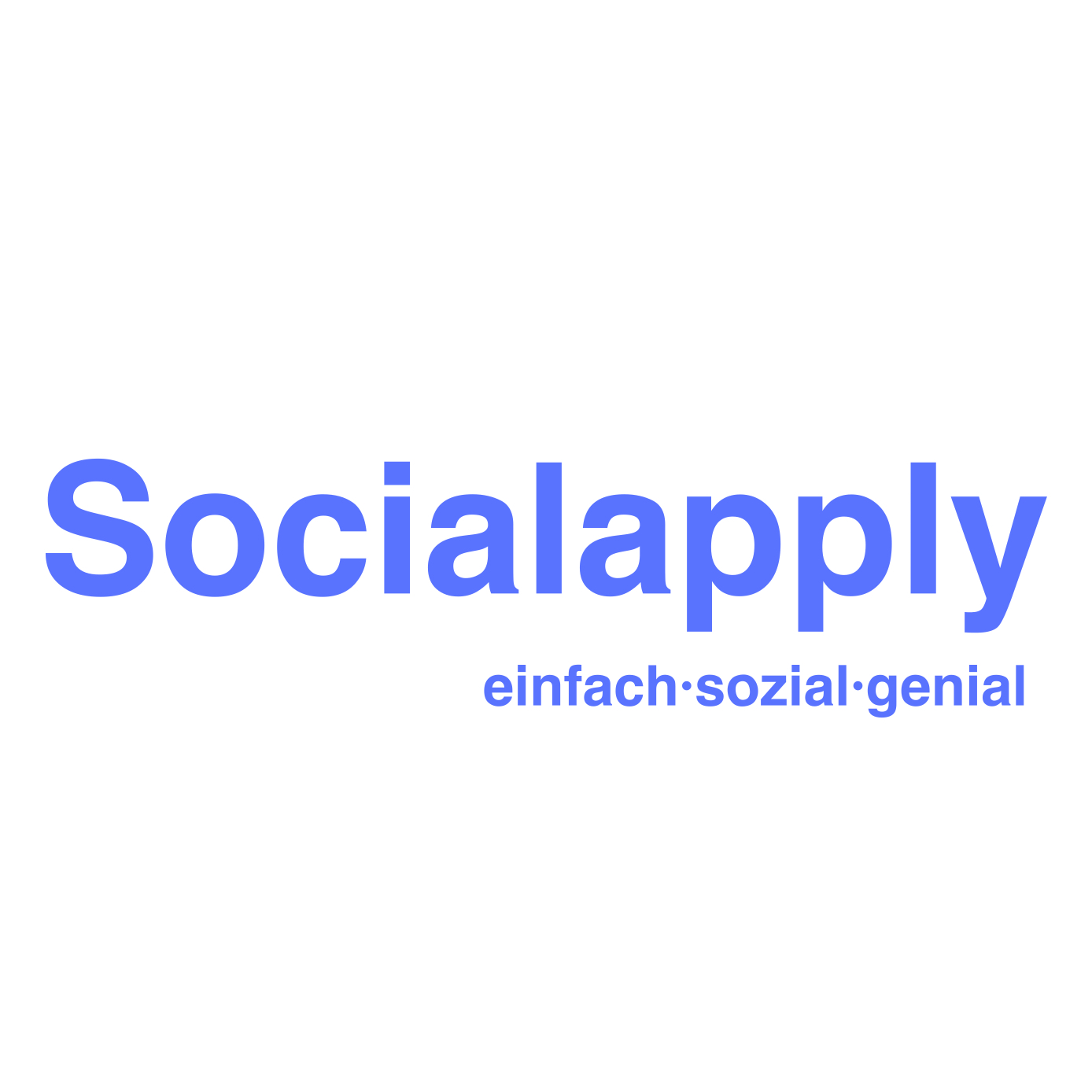 Temperaturkontrolle GefriertruheEinrichtung: _____________________________________Monat und Jahr: __________________________DatumTemperaturUnterschrift Personal